Załącznik nr 5do umowy PSSE/……………..……….Potwierdzenie Przedstawiciela Zleceniobiorcy/Wykonawcy o zapoznaniu się z niniejszą INSTRUKCJĄ ………………………………………………………………………………….………………………………….       Data, imię i nazwisko, stanowisko, nr telefonuInstrukcja przeznaczona jest dla pracowników wykonujących prace na wysokości, w szczególności na dachach, rusztowaniach stwarzających zagrożenie upadkiem z wysokości oraz dla osób sprawujących nad nimi kierownictwo i nadzór. Celem instrukcji jest wskazanie podstawowych metod i zasad bezpiecznego wykonywania prac na wysokości, jednakże instrukcja nie wyklucza stosowania innych bezpieczniejszych metod wykonywania prac na wysokości.2.1  Instrukcje wewnętrzneInstrukcja zgłaszania wypadków przy pracy i innych zdarzeń wypadkowych, postępowanie powypadkowe w PSSE Sp. z o.o.Instrukcja dotycząca bezpiecznego wykonywania przez Zleceniobiorców/ Wykonawców usług/ zadań/ prac na obszarze zarządzanym przez PSSE Sp. z o.o.2.2 Akty prawne   2.2.1 Rozporządzenie Ministra Pracy i Polityki Socjalnej z dnia 26 września 1997 r. w sprawie ogólnych    przepisów bezpieczeństwa i higieny pracy( t.j. z dnia 29.09.2003r. DZ. U. 2003r. nr 169, poz. 1650),dalej: rozporządzenie w sprawie ogólnych przepisów bhp.   2.2.2 Rozporządzenie Ministra Gospodarki z dnia 30 października 2002 r. w sprawie minimalnych wymagań dotyczących bezpieczeństwa i higieny pracy w zakresie użytkowania maszyn przez pracowników podczas pracy (Dz. U. z 2002r., nr 191 poz. 1596).Rozporządzenie Ministra Pracy i Polityki Socjalnej z dnia 28 maja 1996 r. w sprawie rodzajów prac wymagających szczególnej sprawności psychofizycznej (Dz. U. z 1996r, nr 62, poz. 287).Rozporządzenie Ministra Infrastruktury z dnia 6 lutego 2003 r. w sprawie bezpieczeństwa i higieny pracy podczas wykonywania robót budowlanych (Dz.U. 2003 nr 47 poz. 401)Ustawa z dnia 26 czerwca 1974 r. Kodeks pracy (Dz. U. 2020, poz. 1510)3.1 Terminy3.2 Skróty4.1.  Odpowiedzialność i uprawnienia4.1.1 Kadra Kierownicza (Dyrektorzy/ / Kierownicy)         zobowiązani są do:Organizowania, przygotowania i prowadzenia prac na wysokości zgodnie z przepisami i zasadami BHP.Udzielania pracownikom instruktażu bezpiecznego wykonywania prac na wysokości oraz wypełniania formularza dotyczącego praz szczególnie niebezpiecznych. Zapoznania i egzekwowania od pracowników przestrzegania zasad bezpiecznej pracy. 4.1.2 Pracownicy zobowiązani są do przestrzegania zasad bezpieczeństwa pracy podczas prowadzenia prac na wysokości. 4.2 Opis postępowaniaInformacje ogólne:Prace na wysokości, zgodnie z definicją, oznaczają wszelkie prace, przy wykonywaniu których istnieje zagrożenie upadku pracownika z wysokości minimum . Wysokość należy ustalić jako różnicę pomiędzy poziomem, na którym znajdują się stopy pracownika, a poziomem na który może on spaść.Do wykonywania prac na wysokości dopuszczani są wyłącznie pracownicy, którzy ukończyli 18 lat, 
a ich stan zdrowia zezwala na pracę na wysokości. Stan zdrowia musi być potwierdzony orzeczeniem lekarza medycyny pracy.Pracownik powinien być trzeźwy i wypoczęty, ubrany w odzież roboczą bez luźno zwisających elementów, obuwie robocze na spodach antypoślizgowych, hełm ochronny oraz środki ochrony indywidualnej zabezpieczające przed upadkiem z wysokości.Zabrania się dopuszczania do pracy na wysokości pracowników z zauważonymi chwilowymi niedyspozycjami, pomimo posiadania przez tych pracowników ważnych orzeczeń lekarskich o zdolności do wykonywania prac na wysokości.4.3.  Odbiór techniczny rusztowań, konstrukcji stałych lub urządzeń poprzedzający rozpoczęcie prac na wysokości        Rozpoczęcie pracy na wysokości powinno być poprzedzone odbiorem technicznym stwierdzającym:Zapewnienie bezpieczeństwa przy komunikacji pionowej i dojścia do stanowiska pracy,Odpowiedni stan techniczny konstrukcji lub urządzeń, na których mają być wykonywane prace, 
       w tym ich stabilność, wytrzymałość na przewidziane obciążenie,Odpowiedni stan techniczny zamontowanych urządzeń,Prawidłowość zabezpieczeń przed niespodziewaną zmianą położenia,Odpowiedni stan techniczny stałych elementów konstrukcji lub urządzeń mających służyć do mocowania linek bezpieczeństwa.4.4. Procesy przed rozpoczęciem pracy szczególnie niebezpiecznej na wysokości4.4.1. Osoba kierująca pracownikami przed rozpoczęciem prac na wysokości powinna:Sprawdzić ważność orzeczeń lekarskich o przydatności do prac na wysokości (do 3 metrów lub powyżej 3 metrów).Udzielić pracownikom instruktażu, obejmującego w szczególności:imienny podział pracy,kolejność wykonywania zadań,wymagania bezpieczeństwa i higieny pracy przy wykonywaniu prac na wysokości, w tym stosowanie środków ochrony indywidualnej i zbiorowej, sposób postępowania w razie wystąpienia zagrożenia. Sprawdzić wyposażenie pracowników we właściwy sprzęt chroniący przed upadkiem z wysokości.Sprawdzić, czy pracownicy mają odpowiedni do warunków ubiór i obuwie robocze.Sprawdzić, czy w miejscach niebezpiecznych umieszczono znaki informujące o rodzajach zagrożeń oraz stosować inne środki zabezpieczające przed skutkami zagrożeń (siatki, bariery itp.).Dopilnować, aby miejsce pod stanowiskiem roboczym było zabezpieczone przed dostępem innych osób i oznakowanie tablicami „UWAGA! PRACE NA WYSOKOŚCI”. Wypełnić formularz polecenia pisemnego dotyczący wymagań BHP podczas wykonywania przez pracowników prac szczególnie niebezpiecznych na wysokości.Zapoznać pracowników z formularzem polecenia pisemnego i uzyskać od pracowników podpisy.Zapewnić bezpośredni nadzór podczas wykonywania prac szczególnie niebezpiecznych na wysokości.Podjąć działania wynikające z dokonanych na formularzu zapisów.Jeżeli w trakcie przygotowania do prowadzenia prac szczególnie niebezpiecznych wyniknie konieczność opracowania instrukcji w zakresie bezpiecznego sposobu prowadzenia tych prac, instrukcję opracuje osoba kierująca tymi pracami.4.4.2. Pracownik przed rozpoczęciem prac na wysokości powinien:Potwierdzić zrozumienie przekazanych w instruktażu bezpiecznych metod pracy i zagrożeń, a w razie wątpliwości zwrócić się do kierującego o powtórne objaśnienie,Dokonać oględzin zewnętrznych sprzętu ochrony osobistej,Założyć szelki bezpieczeństwa (zgodnie z instrukcją użytkowania),Założyć kask ochronny i zamocować w sposób uniemożliwiający jego zsunięcie się z głowy,Przygotować sprzęt ochrony indywidualnej niezbędny do bezpiecznego wykonania pracy,Uniemożliwić przebywanie osób postronnych w bezpośredniej bliskości miejsca pracy, a zwłaszcza  pod nim.Zasadnicze czynności pracownika podczas wykonywania prac na wysokościPracownik powinien:Powierzone zadania wykonywać dokładnie, zgodnie z zaleconymi zadaniami i przepisami, a także z zaleceniami bezpośredniego przełożonego. Wszystkie czynności powinny być wykonywane tak, aby nie stwarzały zagrożeń zarówno dla wykonującego je jak i dla współpracowników, czy też osób postronnych,Koncentrować całą swoją uwagę na czynnościach wykonywanych,Dbać o dobry stan rusztowań, czy też konstrukcji stałych, a także aby nie były zatarasowane, nadmiernie obciążone, zaśnieżone czy też oblodzone,Prace na wysokości powinny być organizowane i wykonywane w sposób nie zmuszający pracownika do wychylania się poza poręcz balustrady lub obrys urządzenia, na którym stoi.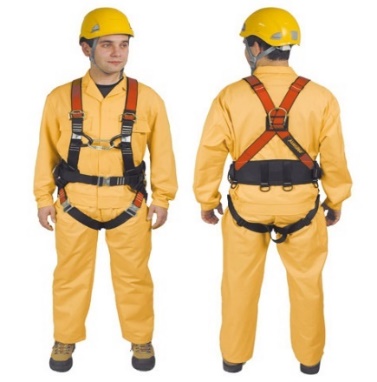 Źródło: http://forum-budowlane.pl/technologie/szelki-bezpieczeństwaCzynności pracownika po zakończeniu wykonywania prac na wysokości:Uporządkować stanowisko pracy,Ze stanowiska pracy uprzątnąć wszystkie narzędzia i materiały lub zabezpieczyć je przed możliwością spadnięcia z wysokości,Oczyścić używany sprzęt ochrony indywidualnej i odłożyć go na stałe miejsce przechowywania,Wszystkie zauważone niedogodności zgłosić bezpośredniemu przełożonemu celem ich niezwłocznego usunięcia.UWAGA:Prace na wysokości powyżej , przy których wymagane jest stosowanie środków ochrony indywidualnej przed upadkiem z wysokości, muszą być wykonywane przez co najmniej 2 osoby (w asekuracji).Czynności zabronione podczas wykonywania prac na wysokości        W trakcie wykonywania prac na wysokości zabrania się:Zrzucania narzędzi i sprzętu,Podrzucania narzędzi i sprzętu do góry,Do stanowisk położonych na wysokości można dostarczać materiały i sprzęt o wadze nie przekraczającej wytrzymałości tych stanowisk przy uwzględnieniu ciężaru pracowników,W trakcie wciągania lub opuszczania ciężarów przytwierdzania linki transportowej do ręki lub ciała lub przywiązywania jej do szelek bezpieczeństwa,Pozostawiania po zakończeniu prac materiałów, narzędzi oraz sprzętu pomocniczego na stanowiskach roboczych położonych na wysokości,Wykonywania prac bez hełmów ochronnych. Dotyczy to zarówno pracowników pracujących na wysokości jak również pracowników pomocniczych i dozoru.Sprzęt chroniący przed upadkiem z wysokości 4.6.1. W skład sprzętu chroniącego przed upadkiem z wysokości wchodzą:Szelki bezpieczeństwaLinki bezpieczeństwaAmortyzatory włókienniczeUrządzenia samohamowne stacjonarneUrządzenia samozaciskowe przesuwne po prowadnicy giętkiej i sztywnejLinki asekuracyjneHełm ochronny4.6.2. Zespół zabezpieczający przed upadkiem z wysokości.            Kompletny układ zabezpieczający przed upadkiem pracownika z wysokości powinien składać się 
            z trzech części:Uprzęży (szelek bezpieczeństwa)Podzespołu łącząco-amortyzującego (urządzenie samohamowne lub amortyzator włókienniczy 
i linka bezpieczeństwa)Punktu zamocowania stałego 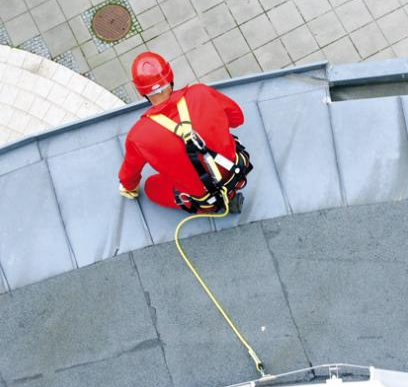 Źródło: https://www.yell.com/biz/tacklestore-t-safetyliftingear-plymouth-10220176/#viev=popup92154.7. Podstawowe wymagania użytkowe dla sprzętu chroniącego przed upadkiem z wysokości         Podczas organizowania stanowiska pracy należy przestrzegać, aby spełnione były następujące podstawowe wymagania użytkowe dla sprzętu chroniącego przed upadkiem z wysokości:Jedynym rodzajem uprzęży przeznaczonej do ochrony przed upadkiem z wysokości są szelki   bezpieczeństwa. Pas bezpieczeństwa nie może być używany jako uprząż chroniąca przed upadkiem z wysokości, a jedynie jako narzędzie umożliwiające pracę w podparciu.Zespół sprzętu chroniącego przed upadkiem z wysokości musi zawierać element pochłaniający energię, np. amortyzator włókienniczy lub urządzenie samohamowne stacjonarne.Sprzęt chroniący przed upadkiem z wysokości musi być użytkowany tak, aby droga swobodnego spadku nie była większa niż .Punkt mocowania stałego linki bezpieczeństwa lub urządzenia samohamownego stacjonarnego należy lokalizować możliwie bezpośrednio nad miejscem pracy użytkownika.Składniki sprzętu chroniącego przed upadkiem z wysokości, w skład których wchodzą elementy i części  składowe włókiennicze, np. lina włókiennicza, taśma techniczna tkana:nie mogą być używane w pobliżu silnych źródeł ciepła (np. miejsca spawania lub cięcia palnikiem acetylenowym), jeżeli nie są chronione niepalnie,podlegają kasacji, jeżeli brały udział w powstrzymywaniu spadania użytkownika,podlegają kasacji po 5 latach od daty produkcji,Przy posługiwaniu się sprzętem należy bezwzględnie przestrzegać instrukcji wydanych przez producenta tego sprzętu.Oprócz kontroli bieżących (przed i po każdym użyciu sprzętu), należy dokonywać kontroli okresowych w celu gruntownego przeglądu sprzętu, wykonywanych w terminach określonych przez producenta dla poszczególnych typów sprzętu.4.8. Zabrania się wykonywania pracy na wysokości w następujących przypadkach:przy oblodzeniu konstrukcji,przy złym stanie technicznym konstrukcji,przy silnym wietrze o szybkości przekraczającej 10 m/s,przy silnym mrozie (poniżej – ),podczas gęstej mgły, opadów deszczu i śniegu,podczas burzy i wyładowań atmosferycznych,w warunkach złej widoczności, jeżeli miejsca pracy nie mają należytego oświetlenia o natężeniu światła co najmniej 50 lx.4.9. UWAGAW razie wątpliwości co do zachowania warunków bezpieczeństwa pracy pracownik ma prawo przerwać pracę i zwrócić się do przełożonego o wyjaśnienie sytuacji.W przypadku znalezienia się wobec bezpośredniego niebezpieczeństwa powstrzymać się od wykonywania pracy. Pracownik zachowuje prawo do wynagrodzenia, nie może jednak odmówić podjęcia innej równorzędnej pracy, gdy usunięcie zagrożenia przy poprzednio wykonywanej pracy nie jest możliwe.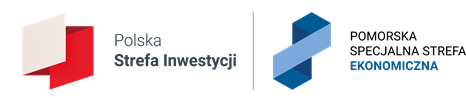 ZARZĄDZANIE BEZPIECZEŃSTWEMI HIGIENĄ PRACYZARZĄDZANIE BEZPIECZEŃSTWEMI HIGIENĄ PRACYSpółka z ograniczoną
odpowiedzialnością
POMORSKA SPECJALNA STREFA EKONOMICZNA 
z siedzibą w GdańskuSpółka z ograniczoną
odpowiedzialnością
POMORSKA SPECJALNA STREFA EKONOMICZNA 
z siedzibą w Gdańsku»INSTRUKCJAdotycząca bezpiecznego wykonywania przez Zleceniobiorców/Wykonawców usług/zadań/pracna obszarach zarządzanych przez  Pomorską Specjalną Strefę Ekonomiczną sp. z o.o. z siedzibą w Gdańsku«»INSTRUKCJAdotycząca bezpiecznego wykonywania przez Zleceniobiorców/Wykonawców usług/zadań/pracna obszarach zarządzanych przez  Pomorską Specjalną Strefę Ekonomiczną sp. z o.o. z siedzibą w Gdańsku«Wydanie - 5Spółka z ograniczoną
odpowiedzialnością
POMORSKA SPECJALNA STREFA EKONOMICZNA 
z siedzibą w GdańskuSpółka z ograniczoną
odpowiedzialnością
POMORSKA SPECJALNA STREFA EKONOMICZNA 
z siedzibą w Gdańsku»INSTRUKCJAdotycząca bezpiecznego wykonywania przez Zleceniobiorców/Wykonawców usług/zadań/pracna obszarach zarządzanych przez  Pomorską Specjalną Strefę Ekonomiczną sp. z o.o. z siedzibą w Gdańsku«»INSTRUKCJAdotycząca bezpiecznego wykonywania przez Zleceniobiorców/Wykonawców usług/zadań/pracna obszarach zarządzanych przez  Pomorską Specjalną Strefę Ekonomiczną sp. z o.o. z siedzibą w Gdańsku«Data pierwszego wydania:27.11.2007 r.Aktualizacja 
z dnia 20.12.20221.Przedmiot i celPrzedmiotem instrukcji jest określenie rozwiązań organizacyjnych w zakresie bezpieczeństwa 
i higieny pracy w odniesieniu do Zleceniobiorców/Wykonawców realizujących usługi/zadania/prace na obszarach zarządzanych przez Pomorską Specjalną Strefę Ekonomiczną spółka z ograniczoną odpowiedzialnością z siedzibą w Gdańsku.Przedmiot i celPrzedmiotem instrukcji jest określenie rozwiązań organizacyjnych w zakresie bezpieczeństwa 
i higieny pracy w odniesieniu do Zleceniobiorców/Wykonawców realizujących usługi/zadania/prace na obszarach zarządzanych przez Pomorską Specjalną Strefę Ekonomiczną spółka z ograniczoną odpowiedzialnością z siedzibą w Gdańsku.Przedmiot i celPrzedmiotem instrukcji jest określenie rozwiązań organizacyjnych w zakresie bezpieczeństwa 
i higieny pracy w odniesieniu do Zleceniobiorców/Wykonawców realizujących usługi/zadania/prace na obszarach zarządzanych przez Pomorską Specjalną Strefę Ekonomiczną spółka z ograniczoną odpowiedzialnością z siedzibą w Gdańsku.Przedmiot i celPrzedmiotem instrukcji jest określenie rozwiązań organizacyjnych w zakresie bezpieczeństwa 
i higieny pracy w odniesieniu do Zleceniobiorców/Wykonawców realizujących usługi/zadania/prace na obszarach zarządzanych przez Pomorską Specjalną Strefę Ekonomiczną spółka z ograniczoną odpowiedzialnością z siedzibą w Gdańsku.2.Dokumenty związane»Instrukcja zgłaszania wypadków przy pracy i innych zdarzeń wypadkowych oraz postępowania powypadkowego w Pomorskiej Specjalnej Strefie Ekonomicznej sp. z o.o. z siedzibą w Gdańsku«.»Instrukcja Bezpieczeństwa Pożarowego w PSSE Sp. z o.o.»Instrukcja BHP wykonywania prac na wysokości (dachy, rusztowania, konstrukcje stałe)«.Dokumenty związane»Instrukcja zgłaszania wypadków przy pracy i innych zdarzeń wypadkowych oraz postępowania powypadkowego w Pomorskiej Specjalnej Strefie Ekonomicznej sp. z o.o. z siedzibą w Gdańsku«.»Instrukcja Bezpieczeństwa Pożarowego w PSSE Sp. z o.o.»Instrukcja BHP wykonywania prac na wysokości (dachy, rusztowania, konstrukcje stałe)«.Dokumenty związane»Instrukcja zgłaszania wypadków przy pracy i innych zdarzeń wypadkowych oraz postępowania powypadkowego w Pomorskiej Specjalnej Strefie Ekonomicznej sp. z o.o. z siedzibą w Gdańsku«.»Instrukcja Bezpieczeństwa Pożarowego w PSSE Sp. z o.o.»Instrukcja BHP wykonywania prac na wysokości (dachy, rusztowania, konstrukcje stałe)«.Dokumenty związane»Instrukcja zgłaszania wypadków przy pracy i innych zdarzeń wypadkowych oraz postępowania powypadkowego w Pomorskiej Specjalnej Strefie Ekonomicznej sp. z o.o. z siedzibą w Gdańsku«.»Instrukcja Bezpieczeństwa Pożarowego w PSSE Sp. z o.o.»Instrukcja BHP wykonywania prac na wysokości (dachy, rusztowania, konstrukcje stałe)«.3.Obszar stosowania - »Instrukcja …« obowiązuje wszystkich pracowników Spółki pod firmą Pomorska Specjalna Strefa Ekonomiczna sp. z o.o. z siedzibą w Gdańsku, a także Zleceniobiorców / Wykonawców realizujących usługi/zadania/prace na obszarach zarządzanych przez Pomorską Specjalną Strefę Ekonomiczną sp. z o.o. z siedzibą w Gdańsku.Obszar stosowania - »Instrukcja …« obowiązuje wszystkich pracowników Spółki pod firmą Pomorska Specjalna Strefa Ekonomiczna sp. z o.o. z siedzibą w Gdańsku, a także Zleceniobiorców / Wykonawców realizujących usługi/zadania/prace na obszarach zarządzanych przez Pomorską Specjalną Strefę Ekonomiczną sp. z o.o. z siedzibą w Gdańsku.Obszar stosowania - »Instrukcja …« obowiązuje wszystkich pracowników Spółki pod firmą Pomorska Specjalna Strefa Ekonomiczna sp. z o.o. z siedzibą w Gdańsku, a także Zleceniobiorców / Wykonawców realizujących usługi/zadania/prace na obszarach zarządzanych przez Pomorską Specjalną Strefę Ekonomiczną sp. z o.o. z siedzibą w Gdańsku.Obszar stosowania - »Instrukcja …« obowiązuje wszystkich pracowników Spółki pod firmą Pomorska Specjalna Strefa Ekonomiczna sp. z o.o. z siedzibą w Gdańsku, a także Zleceniobiorców / Wykonawców realizujących usługi/zadania/prace na obszarach zarządzanych przez Pomorską Specjalną Strefę Ekonomiczną sp. z o.o. z siedzibą w Gdańsku.4.TerminologiaZleceniobiorca/Wykonawca – osoba fizyczna, osoba prawna, jednostka organizacyjna nieposiadająca osobowości prawnej, wykonująca usługi/zadania/prace na terenach zarządzanych przez Pomorską Specjalną Strefę Ekonomiczną sp. z o.o. w Gdańsku, zgodnie z postanowieniami zawartej umowy z Inwestorem;.Inwestor – zleceniodawca wykonania usług/zadań/prac na terenach zarządzanych przez Pomorską Specjalną Strefę Ekonomiczną sp z o.o.Właściciel terenu – Pomorska Specjalna Strefa Ekonomiczna spółka z ograniczoną odpowiedzialnością z siedzibą w Gdańsku;Przedstawiciel Zleceniobiorcy/Wykonawcy – osoba wyznaczona przez Zleceniobiorcę / Wykonawcę do nadzorowania i koordynowania prac w zakresie bezpieczeństwa i higieny pracy podczas wykonywania usługi/zadania/prac na terenach zarządzanych przez Właściciela terenu - zgodnie z postanowieniami zawartej Umowy lub udzielonej zgody, posiadająca doświadczenie i wiedzę w zakresie wykonywania usługi/zadania/prac oraz znajomość zagadnień bezpieczeństwa i higieny pracy;(Koordynator BHP) - W razie gdy jednocześnie w tym samym miejscu wykonują pracę pracownicy zatrudnieni przez różnych pracodawców, pracodawcy ci mają obowiązek wyznaczyć koordynatora sprawującego nadzór nad bezpieczeństwem i higieną pracy wszystkich pracowników zatrudnionych w tym samym miejscuPrzedstawiciel Właściciela terenu -  osoba upoważniona przez Właściciela terenu do kontaktów w zakresie bezpieczeństwa i higieny pracy ze Zleceniobiorcą/Wykonawcą lub Przedstawicielem Zleceniobiorcy/Wykonawcy;Pracownik – jest to osoba zatrudniona na podstawie umowy o pracę, powołania, wyboru, mianowania, spółdzielczej umowy o pracę lub na podstawie umowy cywilnoprawnej.TerminologiaZleceniobiorca/Wykonawca – osoba fizyczna, osoba prawna, jednostka organizacyjna nieposiadająca osobowości prawnej, wykonująca usługi/zadania/prace na terenach zarządzanych przez Pomorską Specjalną Strefę Ekonomiczną sp. z o.o. w Gdańsku, zgodnie z postanowieniami zawartej umowy z Inwestorem;.Inwestor – zleceniodawca wykonania usług/zadań/prac na terenach zarządzanych przez Pomorską Specjalną Strefę Ekonomiczną sp z o.o.Właściciel terenu – Pomorska Specjalna Strefa Ekonomiczna spółka z ograniczoną odpowiedzialnością z siedzibą w Gdańsku;Przedstawiciel Zleceniobiorcy/Wykonawcy – osoba wyznaczona przez Zleceniobiorcę / Wykonawcę do nadzorowania i koordynowania prac w zakresie bezpieczeństwa i higieny pracy podczas wykonywania usługi/zadania/prac na terenach zarządzanych przez Właściciela terenu - zgodnie z postanowieniami zawartej Umowy lub udzielonej zgody, posiadająca doświadczenie i wiedzę w zakresie wykonywania usługi/zadania/prac oraz znajomość zagadnień bezpieczeństwa i higieny pracy;(Koordynator BHP) - W razie gdy jednocześnie w tym samym miejscu wykonują pracę pracownicy zatrudnieni przez różnych pracodawców, pracodawcy ci mają obowiązek wyznaczyć koordynatora sprawującego nadzór nad bezpieczeństwem i higieną pracy wszystkich pracowników zatrudnionych w tym samym miejscuPrzedstawiciel Właściciela terenu -  osoba upoważniona przez Właściciela terenu do kontaktów w zakresie bezpieczeństwa i higieny pracy ze Zleceniobiorcą/Wykonawcą lub Przedstawicielem Zleceniobiorcy/Wykonawcy;Pracownik – jest to osoba zatrudniona na podstawie umowy o pracę, powołania, wyboru, mianowania, spółdzielczej umowy o pracę lub na podstawie umowy cywilnoprawnej.TerminologiaZleceniobiorca/Wykonawca – osoba fizyczna, osoba prawna, jednostka organizacyjna nieposiadająca osobowości prawnej, wykonująca usługi/zadania/prace na terenach zarządzanych przez Pomorską Specjalną Strefę Ekonomiczną sp. z o.o. w Gdańsku, zgodnie z postanowieniami zawartej umowy z Inwestorem;.Inwestor – zleceniodawca wykonania usług/zadań/prac na terenach zarządzanych przez Pomorską Specjalną Strefę Ekonomiczną sp z o.o.Właściciel terenu – Pomorska Specjalna Strefa Ekonomiczna spółka z ograniczoną odpowiedzialnością z siedzibą w Gdańsku;Przedstawiciel Zleceniobiorcy/Wykonawcy – osoba wyznaczona przez Zleceniobiorcę / Wykonawcę do nadzorowania i koordynowania prac w zakresie bezpieczeństwa i higieny pracy podczas wykonywania usługi/zadania/prac na terenach zarządzanych przez Właściciela terenu - zgodnie z postanowieniami zawartej Umowy lub udzielonej zgody, posiadająca doświadczenie i wiedzę w zakresie wykonywania usługi/zadania/prac oraz znajomość zagadnień bezpieczeństwa i higieny pracy;(Koordynator BHP) - W razie gdy jednocześnie w tym samym miejscu wykonują pracę pracownicy zatrudnieni przez różnych pracodawców, pracodawcy ci mają obowiązek wyznaczyć koordynatora sprawującego nadzór nad bezpieczeństwem i higieną pracy wszystkich pracowników zatrudnionych w tym samym miejscuPrzedstawiciel Właściciela terenu -  osoba upoważniona przez Właściciela terenu do kontaktów w zakresie bezpieczeństwa i higieny pracy ze Zleceniobiorcą/Wykonawcą lub Przedstawicielem Zleceniobiorcy/Wykonawcy;Pracownik – jest to osoba zatrudniona na podstawie umowy o pracę, powołania, wyboru, mianowania, spółdzielczej umowy o pracę lub na podstawie umowy cywilnoprawnej.TerminologiaZleceniobiorca/Wykonawca – osoba fizyczna, osoba prawna, jednostka organizacyjna nieposiadająca osobowości prawnej, wykonująca usługi/zadania/prace na terenach zarządzanych przez Pomorską Specjalną Strefę Ekonomiczną sp. z o.o. w Gdańsku, zgodnie z postanowieniami zawartej umowy z Inwestorem;.Inwestor – zleceniodawca wykonania usług/zadań/prac na terenach zarządzanych przez Pomorską Specjalną Strefę Ekonomiczną sp z o.o.Właściciel terenu – Pomorska Specjalna Strefa Ekonomiczna spółka z ograniczoną odpowiedzialnością z siedzibą w Gdańsku;Przedstawiciel Zleceniobiorcy/Wykonawcy – osoba wyznaczona przez Zleceniobiorcę / Wykonawcę do nadzorowania i koordynowania prac w zakresie bezpieczeństwa i higieny pracy podczas wykonywania usługi/zadania/prac na terenach zarządzanych przez Właściciela terenu - zgodnie z postanowieniami zawartej Umowy lub udzielonej zgody, posiadająca doświadczenie i wiedzę w zakresie wykonywania usługi/zadania/prac oraz znajomość zagadnień bezpieczeństwa i higieny pracy;(Koordynator BHP) - W razie gdy jednocześnie w tym samym miejscu wykonują pracę pracownicy zatrudnieni przez różnych pracodawców, pracodawcy ci mają obowiązek wyznaczyć koordynatora sprawującego nadzór nad bezpieczeństwem i higieną pracy wszystkich pracowników zatrudnionych w tym samym miejscuPrzedstawiciel Właściciela terenu -  osoba upoważniona przez Właściciela terenu do kontaktów w zakresie bezpieczeństwa i higieny pracy ze Zleceniobiorcą/Wykonawcą lub Przedstawicielem Zleceniobiorcy/Wykonawcy;Pracownik – jest to osoba zatrudniona na podstawie umowy o pracę, powołania, wyboru, mianowania, spółdzielczej umowy o pracę lub na podstawie umowy cywilnoprawnej.5.Tryb postępowaniaNiniejsza Instrukcja określa zasady bezpiecznego wykonywania usług/zadań/prac przez Zleceniobiorców/Wykonawców i ich pracowników na obszarach zarządzanych przez Inwestora. Do podstawowych obowiązków Zleceniobiorcy/Wykonawcy należy:Wykonanie usług/zadań/prac zgodnie z warunkami ustalonymi w zawartej z Inwestorem umowie, a także:przestrzeganie wymagań niniejszej Instrukcji,bieżąca kontrola prawidłowości wprowadzania rozwiązań związanych z zapewnieniem bezpieczeństwa wykonywania usług/zadań/prac; dbałość o przestrzeganie aktualnie obowiązujących przepisów w zakresie BHP i PPOŻ.Opracowanie, w sytuacji, kiedy wymagają tego przepisy prawa, projektu organizacji robót budowlano-montażowych z uwzględnieniem budowy nowych i / lub rozbiórki istniejących obiektów i przedłożenie go do zatwierdzenia przez Inwestora i Właściciela terenu.Opracowanie i przedłożenie planu bezpieczeństwa i ochrony zdrowia BIOZ – jeżeli jest wymagany przepisami prawa.Opracowanie oceny ryzyka zawodowego wraz z programem działań zapobiegawczych eliminujących lub redukujących ryzyko dla prac wykonywanych przez podległych pracowników. Zleceniobiorca/Wykonawca zapozna pracowników z zagrożeniami związanymi z wykonywaniem przez nich usług/zadań/prac zgodnie z umową. Opracowanie i zapoznanie podległych pracowników z instrukcjami BHP wykonywania usług/zadań/prac szczególnie niebezpiecznych.Zapewnienie zatrudnienia personelu o kwalifikacjach i uprawnieniach niezbędnych do wykonywania usług/zadań/prac objętych zawartą z Inwestorem umową oraz przeszkolenie pracowników w zakresie BHP i PPOŻ. zgodnie z ogólnie obowiązującymi przepisami prawa.Zapewnienie powierzenia realizowania umowy zawartej z Inwestorem przez osoby, posiadające odpowiednie dla wykonywania określonego rodzaju usług/zadań/prac, profilaktyczne badania lekarskie wykonane przez lekarza medycyny pracy. Przechowywanie dokumentów potwierdzających legitymowanie się przez jego pracowników odpowiednimi kwalifikacjami i uprawnieniami, a także aktualnymi badaniami lekarskimi stwierdzającymi brak przeciwskazań do wykonywania usług/zadań/prac objętych umową i udostępnianie ich na wniosek Właściciela terenu.Zapewnienie wyposażenia swojego personelu w środki ochrony indywidualnej zgodnie z obowiązującymi w tym zakresie przepisami prawa, a także w odzież i obuwie ochronne.Ponadto:Urządzenia, rusztowania, drabiny, itp. stosowane przez Zleceniobiorcę/Wykonawcę będą posiadać oceny zgodności (atesty) zgodnie z obowiązującymi w tym zakresie przepisami prawa w odniesieniu do BHP.Stosowane substancje i mieszaniny chemiczne stwarzające zagrożenia będą przechowywane oraz używane zgodnie z wytycznymi z aktualnej karty charakterystyk danej substancji lub mieszaniny chemicznej.Zleceniobiorca/Wykonawca w razie potrzeby dostarcza wszelkie niezbędne zabezpieczenia i oznaczenia ostrzegawcze w miejscach, w których wykonanie są przez niego usługi / zadania / prace objęte zawartą z Inwestorem umową.Zleceniobiorca/Wykonawca zobowiązuje się do organizowania, przygotowywania
i wykonywania usług/zadań/prac objętych umową zawartą z Inwestorem, uwzględniając zabezpieczenie pracowników przed wypadkami przy pracy, chorobami zawodowymi i innymi chorobami związanymi z warunkami środowiska pracy.Zleceniodawca/Wykonawca z Właścicielem terenu przed rozpoczęciem wykonywania usług/zadań/prac wyznacza Koordynatora BHP, który będzie odpowiedzialny za koordynowanie spraw związanych z BHP podczas realizacji umowy zawartej z inwestorem.Zleceniobiorca / Wykonawca przed rozpoczęciem wykonywania usług / zadań / prac wyznacza Przedstawiciela Zleceniobiorcy / Wykonawcy Przedstawicielem Zleceniobiorcy / Wykonawcy może być kierownik budowy lub inna wskazana przez niego osoba, posiadająca doświadczenie i wiedzę w zakresie wykonywania usługi/zadania/prac oraz znajomość zagadnień bezpieczeństwa i higieny pracy.Przedstawiciel Zleceniobiorcy/Wykonawcy ustala z Przedstawicielem Właściciela terenu zasady komunikowania się i współpracy. Przedstawicielem Właściciela terenu może być dyrektor lub jego zastępca, kierownik komórki organizacyjnej lub inna osoba wskazana każdorazowo w umowie zawartej z Inwestorem lub oddelegowana przez kierownika komórki organizacyjnej Właściciela terenu.Przedstawiciel Zleceniobiorcy/Wykonawcy, z którym Inwestor zawarł umowę na wykonanie określonych w niej usług/zadań/prac koordynuje czynności związane z przestrzeganiem przepisów prawa w zakresie BHP i  PPOŻ, w odniesieniu do innych Zleceniobiorców / Wykonawców i ich podwykonawców wykonujących usługi / zadania / prace na tym samym  obszarze zarządzanym przez Właściciela terenu.Odpowiedzialność Zleceniobiorcy/Wykonawcy w czasie wykonywania usług/zadań/prac na rzecz Inwestora:Obowiązkiem Zleceniobiorcy/Wykonawcy jest zapewnienie pracownikom wykonywania usług/zadań/prac zgodnie z obowiązującymi przepisami prawa w zakresie bezpieczeństwa i higieny pracy oraz ochrony przeciwpożarowej.Obowiązki w zakresie BHP, wynikające z niniejszej Instrukcji, obciążają Zleceniobiorcę / Wykonawcę również w stosunku do pracowników jego podwykonawców wykonujących usługi/zadania/prace  na terenie objętym umową zawartą z Inwestorem i zarządzanym przez PSSE sp. z o.o..Przedstawiciel Zleceniobiorcy/Wykonawcy nadzoruje prace swoich pracowników 
w zakresie bezpieczeństwa i higieny pracy i ponosi pełną odpowiedzialność za ich bezpieczną pracę.Zleceniobiorca / Wykonawca ma obowiązek na bieżąco monitorować i usuwać wszelkie nieprawidłowości w wypełnianiu przepisów prawa z zakresu BHP.Zleceniobiorca/Wykonawca ma obowiązek zgłosić Przedstawicielowi Właściciela terenu każdy wypadek przy pracy lub zdarzenie potencjalnie wypadkowe, które wystąpiły w trakcie realizacji umowy.W razie wypadku, w którym pracownik Zleceniobiorcy/Wykonawcy zostanie poszkodowany, ustalenia okoliczności i przyczyny wypadku dokonuje zespół powypadkowy Zleceniobiorcy / Wykonawcy w obecności przedstawiciela Właściciela terenu.Właściciel terenu nie ponosi odpowiedzialności z tytułu nieprzestrzegania przez Zleceniobiorcę / Wykonawcę, jego podwykonawców lub pracowników przepisów prawa w zakresie BHP i PPOŻ.Inwestor może dokonywać okresowych kontroli działań Zleceniobiorców / Wykonawców
i ich pracowników w zakresie przestrzegania przez nich przepisów prawa dotyczących BHP i PPOŻ.Czynności Zleceniobiorcy/Wykonawcy po zakończeniu realizacji usług/zadań/prac na rzecz Inwestora.Wykonawca ma obowiązek uporządkować i zabezpieczyć teren, maszyny i urządzenia pod koniec każdego dnia roboczego zgodnie z obowiązującymi w tym zakresie przepisami prawa.Czynności zabronioneZabrania się palenia tytoniu w miejscach innych niż wyznaczone i oznakowane stosownymi znakami informacyjnymi.Zabrania się wnoszenia i spożywania na obszary zarządzane przez Właściciela terenu jakichkolwiek napojów alkoholowych,  substancji psychoaktywnych, innych substancji lub materiałów wpływających na zdolności poznawczeZabrania się:składowania materiałów, narzędzi, itp. na drogach ewakuacyjnych,uniemożliwiania lub ograniczania dostępu do urządzeń:przeciwpożarowych,wyjść ewakuacyjnych,wyłączników oraz tablic rozdzielczych energii elektrycznej.Tryb postępowaniaNiniejsza Instrukcja określa zasady bezpiecznego wykonywania usług/zadań/prac przez Zleceniobiorców/Wykonawców i ich pracowników na obszarach zarządzanych przez Inwestora. Do podstawowych obowiązków Zleceniobiorcy/Wykonawcy należy:Wykonanie usług/zadań/prac zgodnie z warunkami ustalonymi w zawartej z Inwestorem umowie, a także:przestrzeganie wymagań niniejszej Instrukcji,bieżąca kontrola prawidłowości wprowadzania rozwiązań związanych z zapewnieniem bezpieczeństwa wykonywania usług/zadań/prac; dbałość o przestrzeganie aktualnie obowiązujących przepisów w zakresie BHP i PPOŻ.Opracowanie, w sytuacji, kiedy wymagają tego przepisy prawa, projektu organizacji robót budowlano-montażowych z uwzględnieniem budowy nowych i / lub rozbiórki istniejących obiektów i przedłożenie go do zatwierdzenia przez Inwestora i Właściciela terenu.Opracowanie i przedłożenie planu bezpieczeństwa i ochrony zdrowia BIOZ – jeżeli jest wymagany przepisami prawa.Opracowanie oceny ryzyka zawodowego wraz z programem działań zapobiegawczych eliminujących lub redukujących ryzyko dla prac wykonywanych przez podległych pracowników. Zleceniobiorca/Wykonawca zapozna pracowników z zagrożeniami związanymi z wykonywaniem przez nich usług/zadań/prac zgodnie z umową. Opracowanie i zapoznanie podległych pracowników z instrukcjami BHP wykonywania usług/zadań/prac szczególnie niebezpiecznych.Zapewnienie zatrudnienia personelu o kwalifikacjach i uprawnieniach niezbędnych do wykonywania usług/zadań/prac objętych zawartą z Inwestorem umową oraz przeszkolenie pracowników w zakresie BHP i PPOŻ. zgodnie z ogólnie obowiązującymi przepisami prawa.Zapewnienie powierzenia realizowania umowy zawartej z Inwestorem przez osoby, posiadające odpowiednie dla wykonywania określonego rodzaju usług/zadań/prac, profilaktyczne badania lekarskie wykonane przez lekarza medycyny pracy. Przechowywanie dokumentów potwierdzających legitymowanie się przez jego pracowników odpowiednimi kwalifikacjami i uprawnieniami, a także aktualnymi badaniami lekarskimi stwierdzającymi brak przeciwskazań do wykonywania usług/zadań/prac objętych umową i udostępnianie ich na wniosek Właściciela terenu.Zapewnienie wyposażenia swojego personelu w środki ochrony indywidualnej zgodnie z obowiązującymi w tym zakresie przepisami prawa, a także w odzież i obuwie ochronne.Ponadto:Urządzenia, rusztowania, drabiny, itp. stosowane przez Zleceniobiorcę/Wykonawcę będą posiadać oceny zgodności (atesty) zgodnie z obowiązującymi w tym zakresie przepisami prawa w odniesieniu do BHP.Stosowane substancje i mieszaniny chemiczne stwarzające zagrożenia będą przechowywane oraz używane zgodnie z wytycznymi z aktualnej karty charakterystyk danej substancji lub mieszaniny chemicznej.Zleceniobiorca/Wykonawca w razie potrzeby dostarcza wszelkie niezbędne zabezpieczenia i oznaczenia ostrzegawcze w miejscach, w których wykonanie są przez niego usługi / zadania / prace objęte zawartą z Inwestorem umową.Zleceniobiorca/Wykonawca zobowiązuje się do organizowania, przygotowywania
i wykonywania usług/zadań/prac objętych umową zawartą z Inwestorem, uwzględniając zabezpieczenie pracowników przed wypadkami przy pracy, chorobami zawodowymi i innymi chorobami związanymi z warunkami środowiska pracy.Zleceniodawca/Wykonawca z Właścicielem terenu przed rozpoczęciem wykonywania usług/zadań/prac wyznacza Koordynatora BHP, który będzie odpowiedzialny za koordynowanie spraw związanych z BHP podczas realizacji umowy zawartej z inwestorem.Zleceniobiorca / Wykonawca przed rozpoczęciem wykonywania usług / zadań / prac wyznacza Przedstawiciela Zleceniobiorcy / Wykonawcy Przedstawicielem Zleceniobiorcy / Wykonawcy może być kierownik budowy lub inna wskazana przez niego osoba, posiadająca doświadczenie i wiedzę w zakresie wykonywania usługi/zadania/prac oraz znajomość zagadnień bezpieczeństwa i higieny pracy.Przedstawiciel Zleceniobiorcy/Wykonawcy ustala z Przedstawicielem Właściciela terenu zasady komunikowania się i współpracy. Przedstawicielem Właściciela terenu może być dyrektor lub jego zastępca, kierownik komórki organizacyjnej lub inna osoba wskazana każdorazowo w umowie zawartej z Inwestorem lub oddelegowana przez kierownika komórki organizacyjnej Właściciela terenu.Przedstawiciel Zleceniobiorcy/Wykonawcy, z którym Inwestor zawarł umowę na wykonanie określonych w niej usług/zadań/prac koordynuje czynności związane z przestrzeganiem przepisów prawa w zakresie BHP i  PPOŻ, w odniesieniu do innych Zleceniobiorców / Wykonawców i ich podwykonawców wykonujących usługi / zadania / prace na tym samym  obszarze zarządzanym przez Właściciela terenu.Odpowiedzialność Zleceniobiorcy/Wykonawcy w czasie wykonywania usług/zadań/prac na rzecz Inwestora:Obowiązkiem Zleceniobiorcy/Wykonawcy jest zapewnienie pracownikom wykonywania usług/zadań/prac zgodnie z obowiązującymi przepisami prawa w zakresie bezpieczeństwa i higieny pracy oraz ochrony przeciwpożarowej.Obowiązki w zakresie BHP, wynikające z niniejszej Instrukcji, obciążają Zleceniobiorcę / Wykonawcę również w stosunku do pracowników jego podwykonawców wykonujących usługi/zadania/prace  na terenie objętym umową zawartą z Inwestorem i zarządzanym przez PSSE sp. z o.o..Przedstawiciel Zleceniobiorcy/Wykonawcy nadzoruje prace swoich pracowników 
w zakresie bezpieczeństwa i higieny pracy i ponosi pełną odpowiedzialność za ich bezpieczną pracę.Zleceniobiorca / Wykonawca ma obowiązek na bieżąco monitorować i usuwać wszelkie nieprawidłowości w wypełnianiu przepisów prawa z zakresu BHP.Zleceniobiorca/Wykonawca ma obowiązek zgłosić Przedstawicielowi Właściciela terenu każdy wypadek przy pracy lub zdarzenie potencjalnie wypadkowe, które wystąpiły w trakcie realizacji umowy.W razie wypadku, w którym pracownik Zleceniobiorcy/Wykonawcy zostanie poszkodowany, ustalenia okoliczności i przyczyny wypadku dokonuje zespół powypadkowy Zleceniobiorcy / Wykonawcy w obecności przedstawiciela Właściciela terenu.Właściciel terenu nie ponosi odpowiedzialności z tytułu nieprzestrzegania przez Zleceniobiorcę / Wykonawcę, jego podwykonawców lub pracowników przepisów prawa w zakresie BHP i PPOŻ.Inwestor może dokonywać okresowych kontroli działań Zleceniobiorców / Wykonawców
i ich pracowników w zakresie przestrzegania przez nich przepisów prawa dotyczących BHP i PPOŻ.Czynności Zleceniobiorcy/Wykonawcy po zakończeniu realizacji usług/zadań/prac na rzecz Inwestora.Wykonawca ma obowiązek uporządkować i zabezpieczyć teren, maszyny i urządzenia pod koniec każdego dnia roboczego zgodnie z obowiązującymi w tym zakresie przepisami prawa.Czynności zabronioneZabrania się palenia tytoniu w miejscach innych niż wyznaczone i oznakowane stosownymi znakami informacyjnymi.Zabrania się wnoszenia i spożywania na obszary zarządzane przez Właściciela terenu jakichkolwiek napojów alkoholowych,  substancji psychoaktywnych, innych substancji lub materiałów wpływających na zdolności poznawczeZabrania się:składowania materiałów, narzędzi, itp. na drogach ewakuacyjnych,uniemożliwiania lub ograniczania dostępu do urządzeń:przeciwpożarowych,wyjść ewakuacyjnych,wyłączników oraz tablic rozdzielczych energii elektrycznej.Tryb postępowaniaNiniejsza Instrukcja określa zasady bezpiecznego wykonywania usług/zadań/prac przez Zleceniobiorców/Wykonawców i ich pracowników na obszarach zarządzanych przez Inwestora. Do podstawowych obowiązków Zleceniobiorcy/Wykonawcy należy:Wykonanie usług/zadań/prac zgodnie z warunkami ustalonymi w zawartej z Inwestorem umowie, a także:przestrzeganie wymagań niniejszej Instrukcji,bieżąca kontrola prawidłowości wprowadzania rozwiązań związanych z zapewnieniem bezpieczeństwa wykonywania usług/zadań/prac; dbałość o przestrzeganie aktualnie obowiązujących przepisów w zakresie BHP i PPOŻ.Opracowanie, w sytuacji, kiedy wymagają tego przepisy prawa, projektu organizacji robót budowlano-montażowych z uwzględnieniem budowy nowych i / lub rozbiórki istniejących obiektów i przedłożenie go do zatwierdzenia przez Inwestora i Właściciela terenu.Opracowanie i przedłożenie planu bezpieczeństwa i ochrony zdrowia BIOZ – jeżeli jest wymagany przepisami prawa.Opracowanie oceny ryzyka zawodowego wraz z programem działań zapobiegawczych eliminujących lub redukujących ryzyko dla prac wykonywanych przez podległych pracowników. Zleceniobiorca/Wykonawca zapozna pracowników z zagrożeniami związanymi z wykonywaniem przez nich usług/zadań/prac zgodnie z umową. Opracowanie i zapoznanie podległych pracowników z instrukcjami BHP wykonywania usług/zadań/prac szczególnie niebezpiecznych.Zapewnienie zatrudnienia personelu o kwalifikacjach i uprawnieniach niezbędnych do wykonywania usług/zadań/prac objętych zawartą z Inwestorem umową oraz przeszkolenie pracowników w zakresie BHP i PPOŻ. zgodnie z ogólnie obowiązującymi przepisami prawa.Zapewnienie powierzenia realizowania umowy zawartej z Inwestorem przez osoby, posiadające odpowiednie dla wykonywania określonego rodzaju usług/zadań/prac, profilaktyczne badania lekarskie wykonane przez lekarza medycyny pracy. Przechowywanie dokumentów potwierdzających legitymowanie się przez jego pracowników odpowiednimi kwalifikacjami i uprawnieniami, a także aktualnymi badaniami lekarskimi stwierdzającymi brak przeciwskazań do wykonywania usług/zadań/prac objętych umową i udostępnianie ich na wniosek Właściciela terenu.Zapewnienie wyposażenia swojego personelu w środki ochrony indywidualnej zgodnie z obowiązującymi w tym zakresie przepisami prawa, a także w odzież i obuwie ochronne.Ponadto:Urządzenia, rusztowania, drabiny, itp. stosowane przez Zleceniobiorcę/Wykonawcę będą posiadać oceny zgodności (atesty) zgodnie z obowiązującymi w tym zakresie przepisami prawa w odniesieniu do BHP.Stosowane substancje i mieszaniny chemiczne stwarzające zagrożenia będą przechowywane oraz używane zgodnie z wytycznymi z aktualnej karty charakterystyk danej substancji lub mieszaniny chemicznej.Zleceniobiorca/Wykonawca w razie potrzeby dostarcza wszelkie niezbędne zabezpieczenia i oznaczenia ostrzegawcze w miejscach, w których wykonanie są przez niego usługi / zadania / prace objęte zawartą z Inwestorem umową.Zleceniobiorca/Wykonawca zobowiązuje się do organizowania, przygotowywania
i wykonywania usług/zadań/prac objętych umową zawartą z Inwestorem, uwzględniając zabezpieczenie pracowników przed wypadkami przy pracy, chorobami zawodowymi i innymi chorobami związanymi z warunkami środowiska pracy.Zleceniodawca/Wykonawca z Właścicielem terenu przed rozpoczęciem wykonywania usług/zadań/prac wyznacza Koordynatora BHP, który będzie odpowiedzialny za koordynowanie spraw związanych z BHP podczas realizacji umowy zawartej z inwestorem.Zleceniobiorca / Wykonawca przed rozpoczęciem wykonywania usług / zadań / prac wyznacza Przedstawiciela Zleceniobiorcy / Wykonawcy Przedstawicielem Zleceniobiorcy / Wykonawcy może być kierownik budowy lub inna wskazana przez niego osoba, posiadająca doświadczenie i wiedzę w zakresie wykonywania usługi/zadania/prac oraz znajomość zagadnień bezpieczeństwa i higieny pracy.Przedstawiciel Zleceniobiorcy/Wykonawcy ustala z Przedstawicielem Właściciela terenu zasady komunikowania się i współpracy. Przedstawicielem Właściciela terenu może być dyrektor lub jego zastępca, kierownik komórki organizacyjnej lub inna osoba wskazana każdorazowo w umowie zawartej z Inwestorem lub oddelegowana przez kierownika komórki organizacyjnej Właściciela terenu.Przedstawiciel Zleceniobiorcy/Wykonawcy, z którym Inwestor zawarł umowę na wykonanie określonych w niej usług/zadań/prac koordynuje czynności związane z przestrzeganiem przepisów prawa w zakresie BHP i  PPOŻ, w odniesieniu do innych Zleceniobiorców / Wykonawców i ich podwykonawców wykonujących usługi / zadania / prace na tym samym  obszarze zarządzanym przez Właściciela terenu.Odpowiedzialność Zleceniobiorcy/Wykonawcy w czasie wykonywania usług/zadań/prac na rzecz Inwestora:Obowiązkiem Zleceniobiorcy/Wykonawcy jest zapewnienie pracownikom wykonywania usług/zadań/prac zgodnie z obowiązującymi przepisami prawa w zakresie bezpieczeństwa i higieny pracy oraz ochrony przeciwpożarowej.Obowiązki w zakresie BHP, wynikające z niniejszej Instrukcji, obciążają Zleceniobiorcę / Wykonawcę również w stosunku do pracowników jego podwykonawców wykonujących usługi/zadania/prace  na terenie objętym umową zawartą z Inwestorem i zarządzanym przez PSSE sp. z o.o..Przedstawiciel Zleceniobiorcy/Wykonawcy nadzoruje prace swoich pracowników 
w zakresie bezpieczeństwa i higieny pracy i ponosi pełną odpowiedzialność za ich bezpieczną pracę.Zleceniobiorca / Wykonawca ma obowiązek na bieżąco monitorować i usuwać wszelkie nieprawidłowości w wypełnianiu przepisów prawa z zakresu BHP.Zleceniobiorca/Wykonawca ma obowiązek zgłosić Przedstawicielowi Właściciela terenu każdy wypadek przy pracy lub zdarzenie potencjalnie wypadkowe, które wystąpiły w trakcie realizacji umowy.W razie wypadku, w którym pracownik Zleceniobiorcy/Wykonawcy zostanie poszkodowany, ustalenia okoliczności i przyczyny wypadku dokonuje zespół powypadkowy Zleceniobiorcy / Wykonawcy w obecności przedstawiciela Właściciela terenu.Właściciel terenu nie ponosi odpowiedzialności z tytułu nieprzestrzegania przez Zleceniobiorcę / Wykonawcę, jego podwykonawców lub pracowników przepisów prawa w zakresie BHP i PPOŻ.Inwestor może dokonywać okresowych kontroli działań Zleceniobiorców / Wykonawców
i ich pracowników w zakresie przestrzegania przez nich przepisów prawa dotyczących BHP i PPOŻ.Czynności Zleceniobiorcy/Wykonawcy po zakończeniu realizacji usług/zadań/prac na rzecz Inwestora.Wykonawca ma obowiązek uporządkować i zabezpieczyć teren, maszyny i urządzenia pod koniec każdego dnia roboczego zgodnie z obowiązującymi w tym zakresie przepisami prawa.Czynności zabronioneZabrania się palenia tytoniu w miejscach innych niż wyznaczone i oznakowane stosownymi znakami informacyjnymi.Zabrania się wnoszenia i spożywania na obszary zarządzane przez Właściciela terenu jakichkolwiek napojów alkoholowych,  substancji psychoaktywnych, innych substancji lub materiałów wpływających na zdolności poznawczeZabrania się:składowania materiałów, narzędzi, itp. na drogach ewakuacyjnych,uniemożliwiania lub ograniczania dostępu do urządzeń:przeciwpożarowych,wyjść ewakuacyjnych,wyłączników oraz tablic rozdzielczych energii elektrycznej.Tryb postępowaniaNiniejsza Instrukcja określa zasady bezpiecznego wykonywania usług/zadań/prac przez Zleceniobiorców/Wykonawców i ich pracowników na obszarach zarządzanych przez Inwestora. Do podstawowych obowiązków Zleceniobiorcy/Wykonawcy należy:Wykonanie usług/zadań/prac zgodnie z warunkami ustalonymi w zawartej z Inwestorem umowie, a także:przestrzeganie wymagań niniejszej Instrukcji,bieżąca kontrola prawidłowości wprowadzania rozwiązań związanych z zapewnieniem bezpieczeństwa wykonywania usług/zadań/prac; dbałość o przestrzeganie aktualnie obowiązujących przepisów w zakresie BHP i PPOŻ.Opracowanie, w sytuacji, kiedy wymagają tego przepisy prawa, projektu organizacji robót budowlano-montażowych z uwzględnieniem budowy nowych i / lub rozbiórki istniejących obiektów i przedłożenie go do zatwierdzenia przez Inwestora i Właściciela terenu.Opracowanie i przedłożenie planu bezpieczeństwa i ochrony zdrowia BIOZ – jeżeli jest wymagany przepisami prawa.Opracowanie oceny ryzyka zawodowego wraz z programem działań zapobiegawczych eliminujących lub redukujących ryzyko dla prac wykonywanych przez podległych pracowników. Zleceniobiorca/Wykonawca zapozna pracowników z zagrożeniami związanymi z wykonywaniem przez nich usług/zadań/prac zgodnie z umową. Opracowanie i zapoznanie podległych pracowników z instrukcjami BHP wykonywania usług/zadań/prac szczególnie niebezpiecznych.Zapewnienie zatrudnienia personelu o kwalifikacjach i uprawnieniach niezbędnych do wykonywania usług/zadań/prac objętych zawartą z Inwestorem umową oraz przeszkolenie pracowników w zakresie BHP i PPOŻ. zgodnie z ogólnie obowiązującymi przepisami prawa.Zapewnienie powierzenia realizowania umowy zawartej z Inwestorem przez osoby, posiadające odpowiednie dla wykonywania określonego rodzaju usług/zadań/prac, profilaktyczne badania lekarskie wykonane przez lekarza medycyny pracy. Przechowywanie dokumentów potwierdzających legitymowanie się przez jego pracowników odpowiednimi kwalifikacjami i uprawnieniami, a także aktualnymi badaniami lekarskimi stwierdzającymi brak przeciwskazań do wykonywania usług/zadań/prac objętych umową i udostępnianie ich na wniosek Właściciela terenu.Zapewnienie wyposażenia swojego personelu w środki ochrony indywidualnej zgodnie z obowiązującymi w tym zakresie przepisami prawa, a także w odzież i obuwie ochronne.Ponadto:Urządzenia, rusztowania, drabiny, itp. stosowane przez Zleceniobiorcę/Wykonawcę będą posiadać oceny zgodności (atesty) zgodnie z obowiązującymi w tym zakresie przepisami prawa w odniesieniu do BHP.Stosowane substancje i mieszaniny chemiczne stwarzające zagrożenia będą przechowywane oraz używane zgodnie z wytycznymi z aktualnej karty charakterystyk danej substancji lub mieszaniny chemicznej.Zleceniobiorca/Wykonawca w razie potrzeby dostarcza wszelkie niezbędne zabezpieczenia i oznaczenia ostrzegawcze w miejscach, w których wykonanie są przez niego usługi / zadania / prace objęte zawartą z Inwestorem umową.Zleceniobiorca/Wykonawca zobowiązuje się do organizowania, przygotowywania
i wykonywania usług/zadań/prac objętych umową zawartą z Inwestorem, uwzględniając zabezpieczenie pracowników przed wypadkami przy pracy, chorobami zawodowymi i innymi chorobami związanymi z warunkami środowiska pracy.Zleceniodawca/Wykonawca z Właścicielem terenu przed rozpoczęciem wykonywania usług/zadań/prac wyznacza Koordynatora BHP, który będzie odpowiedzialny za koordynowanie spraw związanych z BHP podczas realizacji umowy zawartej z inwestorem.Zleceniobiorca / Wykonawca przed rozpoczęciem wykonywania usług / zadań / prac wyznacza Przedstawiciela Zleceniobiorcy / Wykonawcy Przedstawicielem Zleceniobiorcy / Wykonawcy może być kierownik budowy lub inna wskazana przez niego osoba, posiadająca doświadczenie i wiedzę w zakresie wykonywania usługi/zadania/prac oraz znajomość zagadnień bezpieczeństwa i higieny pracy.Przedstawiciel Zleceniobiorcy/Wykonawcy ustala z Przedstawicielem Właściciela terenu zasady komunikowania się i współpracy. Przedstawicielem Właściciela terenu może być dyrektor lub jego zastępca, kierownik komórki organizacyjnej lub inna osoba wskazana każdorazowo w umowie zawartej z Inwestorem lub oddelegowana przez kierownika komórki organizacyjnej Właściciela terenu.Przedstawiciel Zleceniobiorcy/Wykonawcy, z którym Inwestor zawarł umowę na wykonanie określonych w niej usług/zadań/prac koordynuje czynności związane z przestrzeganiem przepisów prawa w zakresie BHP i  PPOŻ, w odniesieniu do innych Zleceniobiorców / Wykonawców i ich podwykonawców wykonujących usługi / zadania / prace na tym samym  obszarze zarządzanym przez Właściciela terenu.Odpowiedzialność Zleceniobiorcy/Wykonawcy w czasie wykonywania usług/zadań/prac na rzecz Inwestora:Obowiązkiem Zleceniobiorcy/Wykonawcy jest zapewnienie pracownikom wykonywania usług/zadań/prac zgodnie z obowiązującymi przepisami prawa w zakresie bezpieczeństwa i higieny pracy oraz ochrony przeciwpożarowej.Obowiązki w zakresie BHP, wynikające z niniejszej Instrukcji, obciążają Zleceniobiorcę / Wykonawcę również w stosunku do pracowników jego podwykonawców wykonujących usługi/zadania/prace  na terenie objętym umową zawartą z Inwestorem i zarządzanym przez PSSE sp. z o.o..Przedstawiciel Zleceniobiorcy/Wykonawcy nadzoruje prace swoich pracowników 
w zakresie bezpieczeństwa i higieny pracy i ponosi pełną odpowiedzialność za ich bezpieczną pracę.Zleceniobiorca / Wykonawca ma obowiązek na bieżąco monitorować i usuwać wszelkie nieprawidłowości w wypełnianiu przepisów prawa z zakresu BHP.Zleceniobiorca/Wykonawca ma obowiązek zgłosić Przedstawicielowi Właściciela terenu każdy wypadek przy pracy lub zdarzenie potencjalnie wypadkowe, które wystąpiły w trakcie realizacji umowy.W razie wypadku, w którym pracownik Zleceniobiorcy/Wykonawcy zostanie poszkodowany, ustalenia okoliczności i przyczyny wypadku dokonuje zespół powypadkowy Zleceniobiorcy / Wykonawcy w obecności przedstawiciela Właściciela terenu.Właściciel terenu nie ponosi odpowiedzialności z tytułu nieprzestrzegania przez Zleceniobiorcę / Wykonawcę, jego podwykonawców lub pracowników przepisów prawa w zakresie BHP i PPOŻ.Inwestor może dokonywać okresowych kontroli działań Zleceniobiorców / Wykonawców
i ich pracowników w zakresie przestrzegania przez nich przepisów prawa dotyczących BHP i PPOŻ.Czynności Zleceniobiorcy/Wykonawcy po zakończeniu realizacji usług/zadań/prac na rzecz Inwestora.Wykonawca ma obowiązek uporządkować i zabezpieczyć teren, maszyny i urządzenia pod koniec każdego dnia roboczego zgodnie z obowiązującymi w tym zakresie przepisami prawa.Czynności zabronioneZabrania się palenia tytoniu w miejscach innych niż wyznaczone i oznakowane stosownymi znakami informacyjnymi.Zabrania się wnoszenia i spożywania na obszary zarządzane przez Właściciela terenu jakichkolwiek napojów alkoholowych,  substancji psychoaktywnych, innych substancji lub materiałów wpływających na zdolności poznawczeZabrania się:składowania materiałów, narzędzi, itp. na drogach ewakuacyjnych,uniemożliwiania lub ograniczania dostępu do urządzeń:przeciwpożarowych,wyjść ewakuacyjnych,wyłączników oraz tablic rozdzielczych energii elektrycznej.6.Właściciel terenu wyznacza Przedstawiciela w osobie:                                                                                                                                                                                                    - imię i nazwisko: 	                                                                          .- stanowisko/funkcja: 	                                                                          .   - numer telefonu:                                                                                     ,- adres e-mail: 		                                                                            ,do kontaktu z Przedstawicielem Wykonawcy w dziedzinie Bezpieczeństwa i Higieny Pracy. Przedstawiciel Właściciela terenu zobowiązany jest do przekazania i zapoznania Przedstawiciela Zleceniobiorcy/Wykonawcy z treścią »Instrukcji dotyczącej bezpiecznego wykonywania przez Zleceniobiorców/Wykonawców usług/zadań/prac na obszarach zarządzanych przez Pomorską Specjalną Strefę Ekonomiczną spółka z ograniczoną odpowiedzialnością z siedzibą w Gdańsku«.Postanowienia końcoweSzczegółowe OBOWIĄZKI W ZAKRESIE BHP DOTYCZĄCE ZLECENIOBIORCY / WYKONAWCY WYKONUJACEGO PRACE NA TERENIE OBIEKTÓW PSSE Sp. z o.o. umieszczone zostały w ZAŁĄCZNIKU do umowy lub w PROTOKOLE przekazania obiektu i / lub terenu.Wykonawca / Zleceniobiorca zobowiązany jest każdorazowo przed przystąpieniem do pracy określić w sposób całkowity zagrożenia oraz przedstawić je Właścicielowi terenu. W dokumencie musi zawrzeć środki ochronne jakie zastosuje w celu zmniejszenia ryzyka zawodowego oraz możliwe skutki jakie zagrożenia mogą spowodować.Przy określaniu zagrożeń należy w szczególności uwzględnić prace szczególnie niebezpieczne, do których należy zaliczyć m.in. prace wykonywane w zbiornikach zamkniętych (np. zbiorniki podziemne do gromadzenia wód opadowych oraz studzienki kanalizacyjne i kanały technologiczne) oraz prace na wysokości (dachy, rusztowania, antresole budynków technologicznych oraz inne konstrukcje stałe).Właściciel terenu wyznacza Przedstawiciela w osobie:                                                                                                                                                                                                    - imię i nazwisko: 	                                                                          .- stanowisko/funkcja: 	                                                                          .   - numer telefonu:                                                                                     ,- adres e-mail: 		                                                                            ,do kontaktu z Przedstawicielem Wykonawcy w dziedzinie Bezpieczeństwa i Higieny Pracy. Przedstawiciel Właściciela terenu zobowiązany jest do przekazania i zapoznania Przedstawiciela Zleceniobiorcy/Wykonawcy z treścią »Instrukcji dotyczącej bezpiecznego wykonywania przez Zleceniobiorców/Wykonawców usług/zadań/prac na obszarach zarządzanych przez Pomorską Specjalną Strefę Ekonomiczną spółka z ograniczoną odpowiedzialnością z siedzibą w Gdańsku«.Postanowienia końcoweSzczegółowe OBOWIĄZKI W ZAKRESIE BHP DOTYCZĄCE ZLECENIOBIORCY / WYKONAWCY WYKONUJACEGO PRACE NA TERENIE OBIEKTÓW PSSE Sp. z o.o. umieszczone zostały w ZAŁĄCZNIKU do umowy lub w PROTOKOLE przekazania obiektu i / lub terenu.Wykonawca / Zleceniobiorca zobowiązany jest każdorazowo przed przystąpieniem do pracy określić w sposób całkowity zagrożenia oraz przedstawić je Właścicielowi terenu. W dokumencie musi zawrzeć środki ochronne jakie zastosuje w celu zmniejszenia ryzyka zawodowego oraz możliwe skutki jakie zagrożenia mogą spowodować.Przy określaniu zagrożeń należy w szczególności uwzględnić prace szczególnie niebezpieczne, do których należy zaliczyć m.in. prace wykonywane w zbiornikach zamkniętych (np. zbiorniki podziemne do gromadzenia wód opadowych oraz studzienki kanalizacyjne i kanały technologiczne) oraz prace na wysokości (dachy, rusztowania, antresole budynków technologicznych oraz inne konstrukcje stałe).Właściciel terenu wyznacza Przedstawiciela w osobie:                                                                                                                                                                                                    - imię i nazwisko: 	                                                                          .- stanowisko/funkcja: 	                                                                          .   - numer telefonu:                                                                                     ,- adres e-mail: 		                                                                            ,do kontaktu z Przedstawicielem Wykonawcy w dziedzinie Bezpieczeństwa i Higieny Pracy. Przedstawiciel Właściciela terenu zobowiązany jest do przekazania i zapoznania Przedstawiciela Zleceniobiorcy/Wykonawcy z treścią »Instrukcji dotyczącej bezpiecznego wykonywania przez Zleceniobiorców/Wykonawców usług/zadań/prac na obszarach zarządzanych przez Pomorską Specjalną Strefę Ekonomiczną spółka z ograniczoną odpowiedzialnością z siedzibą w Gdańsku«.Postanowienia końcoweSzczegółowe OBOWIĄZKI W ZAKRESIE BHP DOTYCZĄCE ZLECENIOBIORCY / WYKONAWCY WYKONUJACEGO PRACE NA TERENIE OBIEKTÓW PSSE Sp. z o.o. umieszczone zostały w ZAŁĄCZNIKU do umowy lub w PROTOKOLE przekazania obiektu i / lub terenu.Wykonawca / Zleceniobiorca zobowiązany jest każdorazowo przed przystąpieniem do pracy określić w sposób całkowity zagrożenia oraz przedstawić je Właścicielowi terenu. W dokumencie musi zawrzeć środki ochronne jakie zastosuje w celu zmniejszenia ryzyka zawodowego oraz możliwe skutki jakie zagrożenia mogą spowodować.Przy określaniu zagrożeń należy w szczególności uwzględnić prace szczególnie niebezpieczne, do których należy zaliczyć m.in. prace wykonywane w zbiornikach zamkniętych (np. zbiorniki podziemne do gromadzenia wód opadowych oraz studzienki kanalizacyjne i kanały technologiczne) oraz prace na wysokości (dachy, rusztowania, antresole budynków technologicznych oraz inne konstrukcje stałe).Właściciel terenu wyznacza Przedstawiciela w osobie:                                                                                                                                                                                                    - imię i nazwisko: 	                                                                          .- stanowisko/funkcja: 	                                                                          .   - numer telefonu:                                                                                     ,- adres e-mail: 		                                                                            ,do kontaktu z Przedstawicielem Wykonawcy w dziedzinie Bezpieczeństwa i Higieny Pracy. Przedstawiciel Właściciela terenu zobowiązany jest do przekazania i zapoznania Przedstawiciela Zleceniobiorcy/Wykonawcy z treścią »Instrukcji dotyczącej bezpiecznego wykonywania przez Zleceniobiorców/Wykonawców usług/zadań/prac na obszarach zarządzanych przez Pomorską Specjalną Strefę Ekonomiczną spółka z ograniczoną odpowiedzialnością z siedzibą w Gdańsku«.Postanowienia końcoweSzczegółowe OBOWIĄZKI W ZAKRESIE BHP DOTYCZĄCE ZLECENIOBIORCY / WYKONAWCY WYKONUJACEGO PRACE NA TERENIE OBIEKTÓW PSSE Sp. z o.o. umieszczone zostały w ZAŁĄCZNIKU do umowy lub w PROTOKOLE przekazania obiektu i / lub terenu.Wykonawca / Zleceniobiorca zobowiązany jest każdorazowo przed przystąpieniem do pracy określić w sposób całkowity zagrożenia oraz przedstawić je Właścicielowi terenu. W dokumencie musi zawrzeć środki ochronne jakie zastosuje w celu zmniejszenia ryzyka zawodowego oraz możliwe skutki jakie zagrożenia mogą spowodować.Przy określaniu zagrożeń należy w szczególności uwzględnić prace szczególnie niebezpieczne, do których należy zaliczyć m.in. prace wykonywane w zbiornikach zamkniętych (np. zbiorniki podziemne do gromadzenia wód opadowych oraz studzienki kanalizacyjne i kanały technologiczne) oraz prace na wysokości (dachy, rusztowania, antresole budynków technologicznych oraz inne konstrukcje stałe).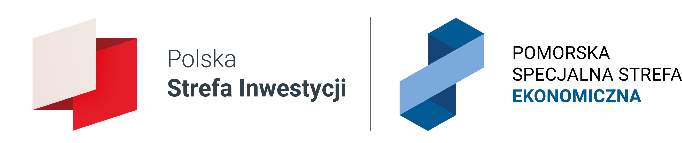 ZARZADZANIE BEZPIECZEŃSTWEM I HIGIENĄ PRACYZARZADZANIE BEZPIECZEŃSTWEM I HIGIENĄ PRACYPOMORSKA SPECJALNA STREFA EKONOMICZNA Sp. z o.o.INSTRUKCJA BHP WYKONYWANIA PRAC NA WYSOKOŚCI(dachy, rusztowania, konstrukcje stałe)INSTRUKCJA BHP WYKONYWANIA PRAC NA WYSOKOŚCI(dachy, rusztowania, konstrukcje stałe)Wydanie - 4POMORSKA SPECJALNA STREFA EKONOMICZNA Sp. z o.o.INSTRUKCJA BHP WYKONYWANIA PRAC NA WYSOKOŚCI(dachy, rusztowania, konstrukcje stałe)INSTRUKCJA BHP WYKONYWANIA PRAC NA WYSOKOŚCI(dachy, rusztowania, konstrukcje stałe)Data pierwszego wydania 15.11.2018r.POMORSKA SPECJALNA STREFA EKONOMICZNA Sp. z o.o.INSTRUKCJA BHP WYKONYWANIA PRAC NA WYSOKOŚCI(dachy, rusztowania, konstrukcje stałe)INSTRUKCJA BHP WYKONYWANIA PRAC NA WYSOKOŚCI(dachy, rusztowania, konstrukcje stałe)Data aktualizacji:20.12.2022 r.1. PRZEDMIOT 2. DOKUMENTY ZWIĄZANE3. TERMINOLOGIATerminDefinicjaPrace szczególnie niebezpieczneSą to prace, wymienione w:Rozdziale 6 rozporządzenia w sprawie ogólnych przepisów bhpSkrótPełna nazwaNie występują 4.  ROZDZIAŁY OPISUJĄCE DZIAŁANIA